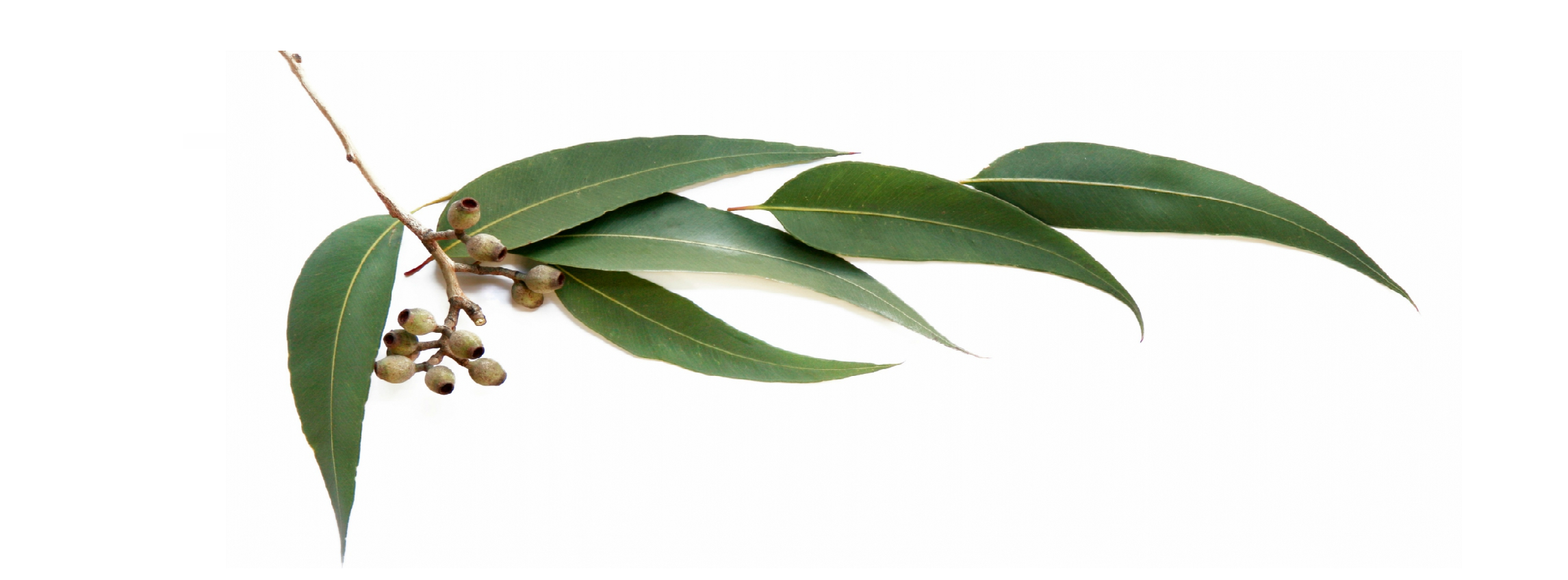 Eucalyptus UsesMuscle AchesApply 1-2 drops to coconut oil and rub on the affected area.  for this remedy, dilute and test a little of the oil on your hand to ensure no unknown skin sensitivity exists	*do not touch to eyes, wash hands after useFrozen Relaxation TowelsIn a container, stir 10 drops of Eucalyptus with 3 cups of water (these numbers can change depending on how many towels you want).  Submerge a washcloth, one at a time, and then ring out excess liquid.  Be sure to keep some liquid in the cloth though.  Then fold in half and roll up.  Place on a cookie sheet and then put them in the freezer.  It may take a few hours for them to freeze, but once they do you will have access to immediate cool, soothing relief. These work best when they are applied to the neck/shoulders.  Forehead would also work, being careful not to get it into your eyes.  